Referral FormPlease review the Referral Guide on back of form for program description, referral criteria and examples of non-clinical services that may benefit your patient.If you have any questions, please contact the Social Prescribing Coordinator at: 250-748-2133.Referral Date: Physical ActivityNutrition/Food Click here to enter textSocial Activity Click here to enter textCaregiver Program Click here to enter text** Are there any restrictions or limitations to be aware of? Yes No Check box if patient has been informed of referral and agrees to undertake social prescriptionEmail this page only to: socialprescribingcowichan2133@gmail.comStatement of Confidentiality: The Social Prescription Program at Volunteer Cowichan respects the privacy of our program participants. Volunteer Cowichan takes the confidentiality of its clients, participants, volunteers, and employees seriously. All records dealing with the Social Prescription Program will be treated as confidential and will not be distributed outside of the organization without the program participant’s consentReferral GuideProgram DescriptionThe Social Prescribing program supports seniors to access non-clinical, community-based services to prevent or delay frailty by fostering resilience and social support using a comprehensive, strength-based approach. Participants of social prescribing programs out of the UK have reported improvement to health and wellbeing, health-related behaviour, emotional state, social contracts and day-to-day functioning. When a Healthcare provider identifies a patient, who could benefit from the program, they can send a “prescription” to the Social Prescribing Coordinator who will support the patient to access suitable local sources of support. Referral CriteriaSeniors in the Cowichan Region who are experiencing:Social isolationDepression/anxietyMajor life events such as loss of a spouseCommon health issues such as heart failure and COPDPhysical inactivityPoor nutrition and/or food insecurity concernsPoor health outcomes associated with social determinants of health (low income, Indigenous/Metis/Inuit, LGBTQA2S, history of Adverse Childhood Experience etc.)Frequent use of primary health careExamples of Non-clinical Community Support ServicesPhysical Activity ProgramsOsteofit, walking groups, chair yoga, lawn bowling, Aquafit, Move for LifeNutrition/Food ProgramsBatch cooking programs, community kitchens, cooking classes, Meals on Wheels, Food Bank and food security programsSocial Programs and ServicesArt classes, book clubs, coffee clubs, knitting groups, community centres, mental health services and support with applications for HandiDart and affordable housingCaregiver ProgramsSupport groups, education sessions, one-to-one supportWhat Does the Social Prescription Program Look Like in Practice?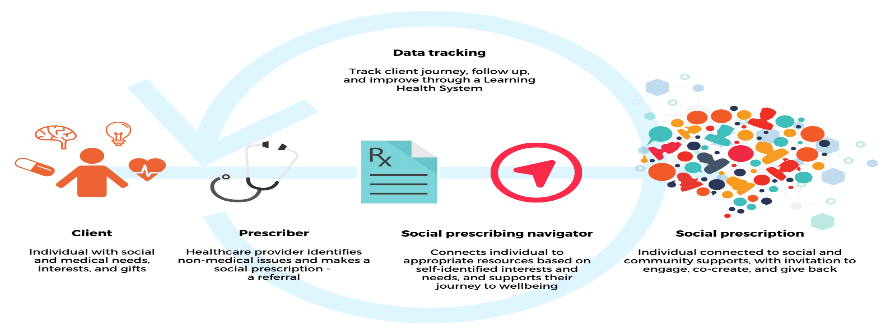 Referrer Information/Physician Office:Stamp or name, phone and/or faxPatient Information:Name, contact informationName Name Phone/Fax Phone Address Address Email youremail@.comEmail youremail@.comSix-week follow-up report instructionsPhysician/Referrer: Call to office  Ph: Fax to office  Fax: 